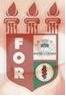 PLANILHA PARA CADASTROS DE LIVROS  BIBLIOTECA MARIA APARECIDA POURCHET CAMPOS        Classificação:       616.314                                  Código:	3382	  Cutter:         R672s                                               Data: Turma 2015Autor(s):  Rocha, Felipe Weba CoutoTitulo: SINTOMAS DE ANSIEDADE E/OU DEPRESSÃO NO CORPO DOCENTE E DISCENTE DA FACULDADE DE ODONTOLOGIA DO RECIFEOrientador(a): profª. Rita de Cássia Cavalcanti BrandãoCoorientador(a): Edição:  1ª        Editora  Ed. Do Autor     Local:  Recife    Ano:  2015  Páginas:  36Notas:  TCC – 1ª Turma graduação - 2015